Cadre logique : résultats - Modèle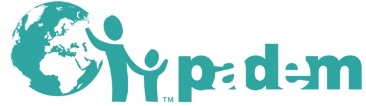 Cadre logique :Il correspond à la mise en forme du contenu du projet. C’est un outil de conception et de conduite de projet tourné vers les résultats. A ce titre, il incorpore le suivi et l'évaluation du projet mais présente aussi des éléments externes pouvant influencer le projet.Résultats attendus :Il s’agit de décrire les bienfaits que le projet doit générer pour atteindre l'(es) objectif(s) spécifique(s). Quels changements doivent être mis en évidence entre la situation Avant et Après projet ?Logique d’interventionIndicateurs objectivement vérifiables (IOV)Sources de vérificationSuppositions ou hypothèsesRésultat 1 Résultat 2Résultat 3Résultat 4